INDICAÇÃO Nº 2265/2021                        Ementa: Iluminação pública –                                                                                              Bairro: Jardim São Luiz Sr. Presidente:O  vereador  Thiago Samasso  solicita  que  seja encaminhado  a  Excelentíssima  Sra. Prefeita Municipal a seguinte indicação:Iluminação pública no bairro Jardim São Luiz. Necessário dar destaque  especial a rua Gracia Mauro Chieni, que, totalmente desamparada de iluminação pública, ocasionam  grande vulnerabilidade aos munícipes que circulam no local.JUSTIFICATIVA:A referida via conta com relevante número de usuários, que vêm relatando falta de segurança no local.Pedimos, assim, que sejam tomadas as devidas providências na referida via com prioridade, bem como se proceda às medidas indicadas em toda extensão do bairro.Valinhos, 16  de novembro  de 2021.___________________THIAGO SAMASSOVereador – PSD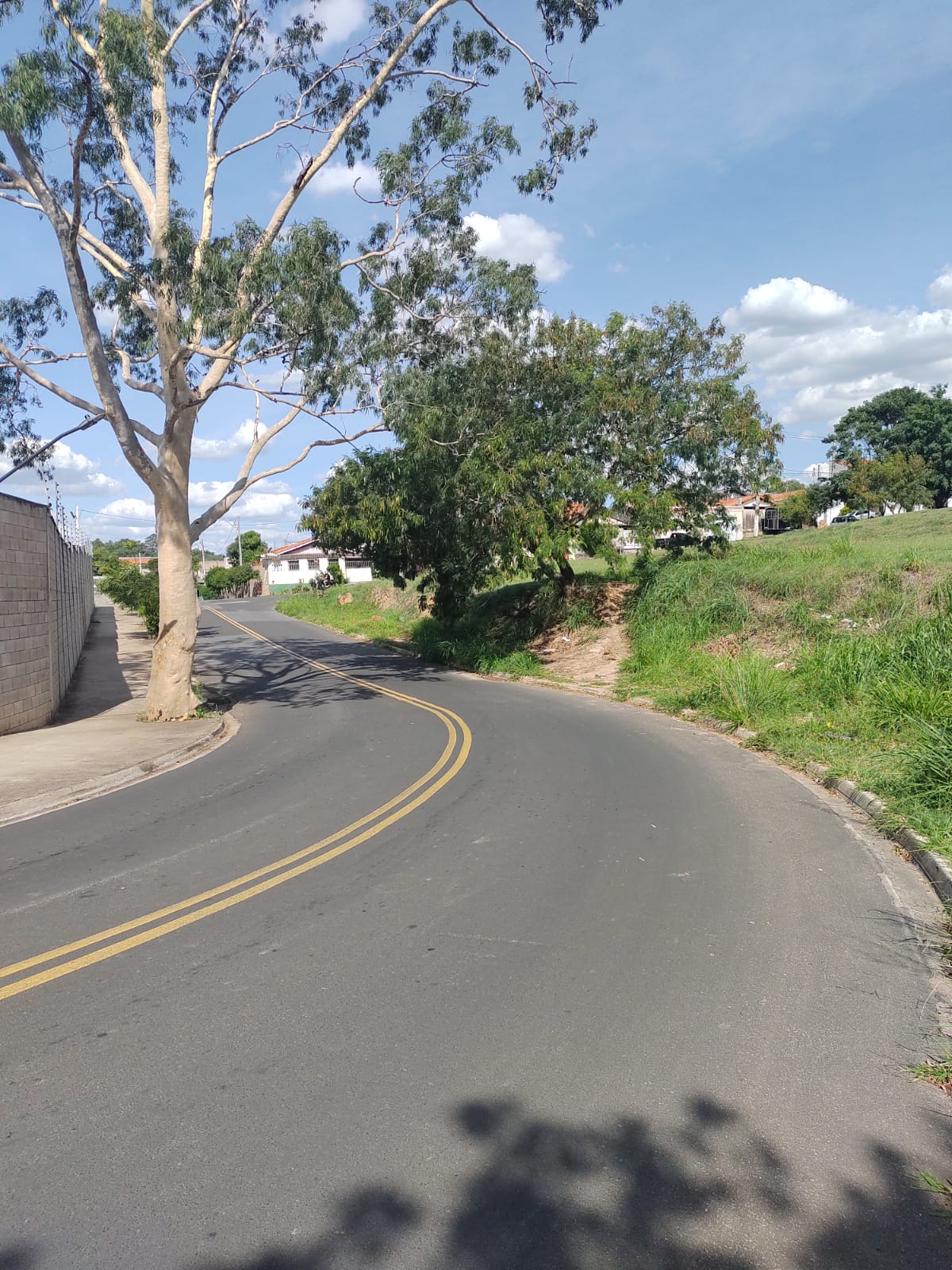 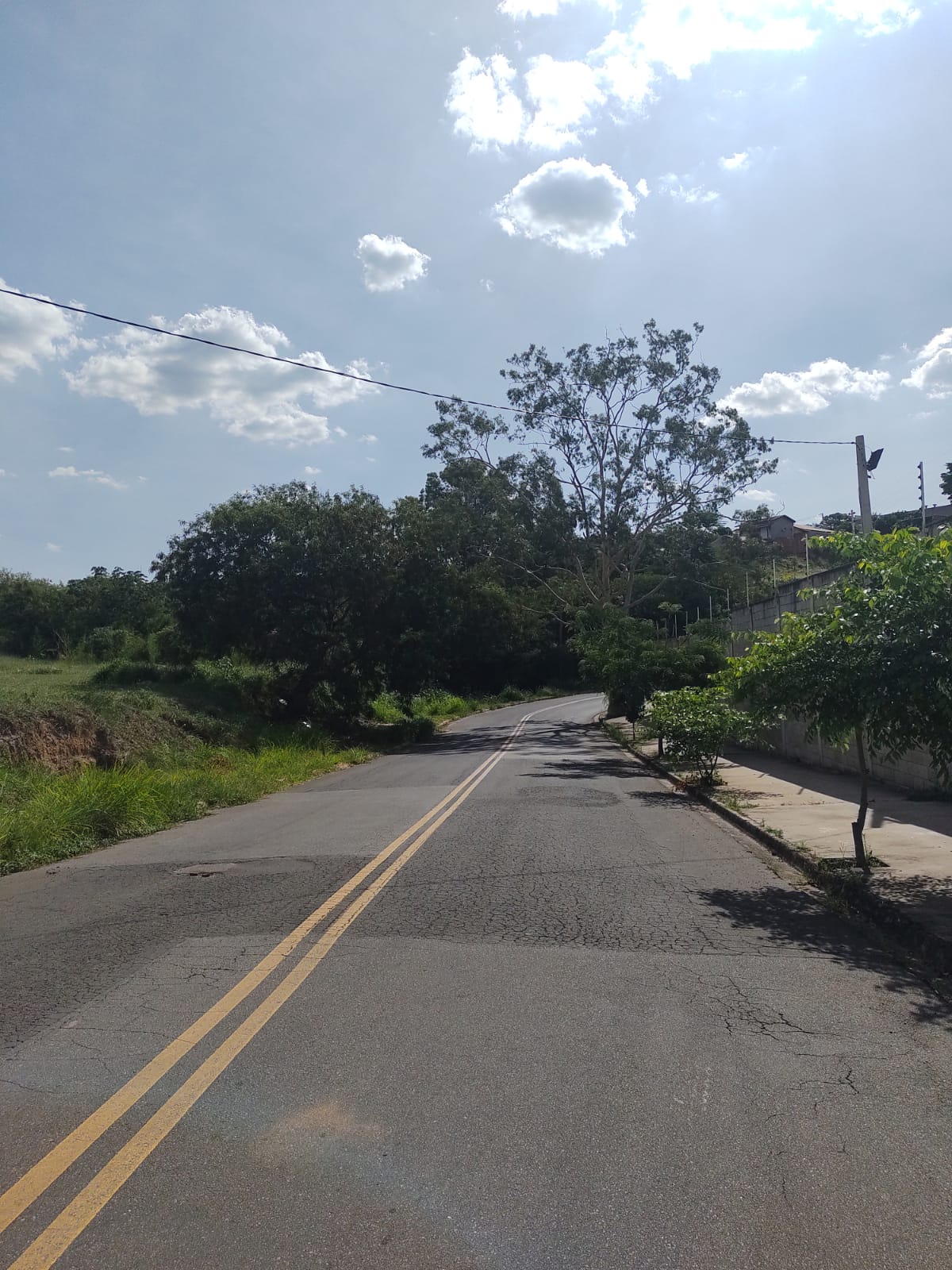 